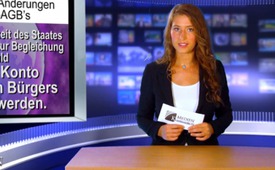 Bemerkenswerte Änderungen der Banken-AGB's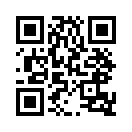 Sämtliche Banken der BRD änderten ihre Allgemeinen Geschäftsbedingungen (AGB) mit Wirkung zum 31.10.2009, die Schweizer Banken haben übrigens 2013 ...Sämtliche Banken der BRD
änderten ihre Allgemeinen Geschäftsbedingungen
(AGB) mit
Wirkung zum 31.10.2009, die
Schweizer Banken haben übrigens
2013 nachgezogen. Man
beachte nun den folgenden
Punkt in den AGB’s: Nr. 21
Pfandrecht, Sicherungsabtretung:
„Der deutsche Kunde räumt hiermit
seiner Sparkasse/Bank ein
Pfandrecht an Werten jeder Art
ein.“ Da die deutschen Bürger
mit ihren insgesamt ca. 4,5 Billionen
Euro Privatvermögen für
ihren Staat bürgen, die BRD
aber über 2 Billionen Euro Schulden
gemacht hat, kann nun mit
Hilfe dieses Pfandrechtes zur Begleichung
der Schulden bei
Zahlungsunfähigkeit des Staates
direkt vom Konto des deutschen
Bürgers abgebucht werden.
Juristisch völlig korrekt und
legal, da die neuen AGB’s vom
deutschen Bürger widerspruchslos
angenommen wurden.von guQuellen:http://www.info-search.de/blog/2009/09/17/bemerkenswerte-aenderungen-der-banken-agb/http://www.zeit.de/wirtschaft/2012-06/staatsschulden-deutschlandhttp://www.iknews.de/2009/11/09/anderung-der-bank-agbs-im-besonderen-21-und-22-eine-gefahr-fur-renten-und-erspartes/Das könnte Sie auch interessieren:---Kla.TV – Die anderen Nachrichten ... frei – unabhängig – unzensiert ...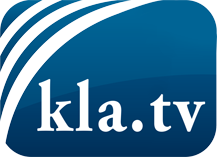 was die Medien nicht verschweigen sollten ...wenig Gehörtes vom Volk, für das Volk ...tägliche News ab 19:45 Uhr auf www.kla.tvDranbleiben lohnt sich!Kostenloses Abonnement mit wöchentlichen News per E-Mail erhalten Sie unter: www.kla.tv/aboSicherheitshinweis:Gegenstimmen werden leider immer weiter zensiert und unterdrückt. Solange wir nicht gemäß den Interessen und Ideologien der Systempresse berichten, müssen wir jederzeit damit rechnen, dass Vorwände gesucht werden, um Kla.TV zu sperren oder zu schaden.Vernetzen Sie sich darum heute noch internetunabhängig!
Klicken Sie hier: www.kla.tv/vernetzungLizenz:    Creative Commons-Lizenz mit Namensnennung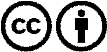 Verbreitung und Wiederaufbereitung ist mit Namensnennung erwünscht! Das Material darf jedoch nicht aus dem Kontext gerissen präsentiert werden. Mit öffentlichen Geldern (GEZ, Serafe, GIS, ...) finanzierte Institutionen ist die Verwendung ohne Rückfrage untersagt. Verstöße können strafrechtlich verfolgt werden.